Sf. Alois Orione 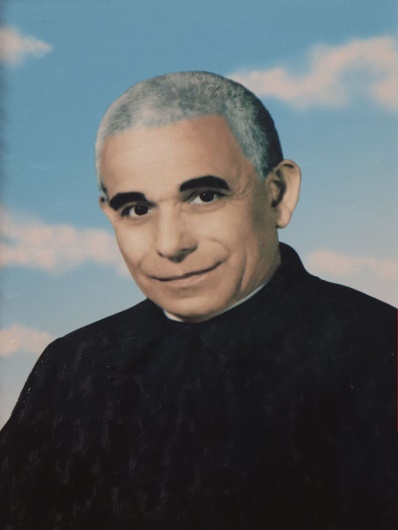 Aloysius OrioneElaborat: Jan ChlumskyAmintirea: 12 martiePoziția: preot, fondatorul congregațieiDecedat: 1942BIOGRAFIAÎn tinerețe a trăit mai mult de doi ani la Don Bosco. Apoi a frecventat seminarul din Tortona, unde mai câștiga bani pentru seminar ca crâsnic. În acel timp, după modelul lui Don Bosco a început să fondeze un oratoriu. Aici, unea distracția cu învățătura despre Dumnezeu. După interzicerea oratoriului a început să adune oamenii săraci care aveau interes pentru preoție. A fondat cămine, instituții, congregații călugărești și comunități. Foarte concret se ocupa de actualele probleme socciale. După activitatea sa a fost criticat din foarte multe părți. Cu diferitele opoziții a devenit părintele superior al operei, pe care a fondat-o. Conform cu exprimarea sa, întotdeauna avea un comportament din dragoste pentru Cristos. BIOGRAFIE PENTRU MEDITAȚIES-A COMPORTAT ȘI S-A SUPUS DIN DRAGOSTE PENTRU CRISTOSS-a născut la 23.06.1872 în Pontecurone cca. 10 km de Tortona în Italia, într-o familie săracă. Tatăl, se spune că a lucrat ca pavator și drumar. Mama Carolina a fost analfabetă, dar avea o inimă sensibilă. A fost evlavioasă cu un comportament rațional și a crescut trei copii. Când în anul 1885 Alois s-a hotărât să intre la mânăstirea franciscană în localitatea Voghera apropiată de acasă a fost o discuție foarte aprinsă. La jumătatea lunii septembrie a intrat ca și candidat, dar după câteva luni, în dependență cu o gravă pneumonie a plecat din mănăstire. Preotul local l-a ajutat apoi să ajungă în oratoriul lui Don Bosco la Torino, unde cu mare entuziasm a trăit trei ani. A vrut să devină salezian, dar pentru aceasta mai târziu, nu a simțit chemare. În octombrie 1889 a intrat la seminarul din Tortona. În timpul studiului filozofiei a simțit deja nevoile sociale și inspirat de Don Bosco, a început să lucreze cu tineretul. La începutul lunii iulie 1892, a deschis sub patronatul sfântului Alois primul oratoriu pentru băieții tineri. În acest an i-a murit tatăl și nu avea pe nimeni, care ar putea să-i plătească cheltuielile cu seminarul. De aceea, mai câștiga ca și crâsnic. În timpul acestui serviciu s-a întâlnit cu tânărul nefericit Mario Ivaldi, care a avut lacrimi în ochi din cauza pălmuirii în timpul orelor de catehism. A recunoscut, că probabil a spus un non sens, dar s-a hotărât că nu va mai practica religia. Orione, prima dată l-a invitat la rugăciune în  fața icoanei Fecioarei Maria, Mama bunului sfat și apoi l-a condus la el. I-a oferit ceva dulce și a început cu explicația catehismului într-un mod cu totul deosebit, decât acela pe care l-a auzit până acum. În final Orione l-a îndemnat, ca data viitoare să aducă și prieteni săi. Mario a venit apoi cu aceia, cărora le-a povestit despre el. În timpul apostolatului său, Orione împletea distracția cu învățătura despre Dumnezeu. Pentru că tinerii treceau prin biserică foarte zgomotoși, a fost nevoie să mute în altă parte locul întâlnirilor. Orione și-a ales piața Răstignitului, dar activitatea lor acolo a început să-i deranjeze pe cetățenii din Tortona și aceștia s-au plâns episcopului. În oratoriu, mereu veneau tot mai mulți băieți și din cauza altor reclamații, din societatea catolică Intelligenzia episcopul a dispus oprirea activității. Din ascultare Orione a trecut prin multe încercări. Episcopul lui se lăsa influențat de preoți, care nu l-au înțeles pe Orioni și de aceea el suferea. Cu toate acestea nu s-a amărât și a căutat alte posibilități, cum să ajute la creșterea evanghelizării. În cartierul San Bernardino, datorită darului Providenței divine, a reușit la 15.10.1893 să deschidă un colegiu pentru cei interesați și foarte săraci de chemarea la preoție. El însuși a primit sfințirea într-u preot la 13.04.1893 și în aceeași zi, șase dintre cei educați de el au primit sutanele, ceea ce a mărit mult bucuria tuturor. A reușit să extindă apostolatul său, în colaborare cu harul lui Dumnezeu până la Mornico Losana, 30 km sud de Pavia și în același timp și în Sicilia. În anul următor, a deschis case pentru apostolatul în regiunea Liguria și Piemont. Mai târziu a creat o ramură congregației numită „Eremiții lui Providenței lui Dumnezeu.” Prima îmbrăcare a habitatului călugăresc a avut loc la 30.07.1899. Aceasta trebuie să se extindă mai ales în regiunile agricole cu vocea benedictină: „Roagă-te și muncește.”De la episcopul Igino Bnadi a obținut în ziua de 21.03.1903 decretul pentru aprobarea Congregației Mica Lucrare a Providenței lui Dumnezeu, Fiicele Providenței lui Dumnezeu și altele. În anul următor, la recomandarea papei Leon al XIII-lea a adăugat în regulament, că vor lucra și la unirea Bisericilor. Orione, la sfârșitul anului 1913 a trimis misionari în Brazilia, la sfârșitul anului 1915 a fondat Congregația Micilor Surori Misionare ale Iubirii. Cu ajutorul lor, a dorit să extindă oamenilor săraci cunoștința fericită a Providenței lui Dumnezeu și grija maternă a Bisericii. A creat alte ramuri a acestor surori, ca pentru operele realizate să se roage și să adore. Ajutor trebuiau să fie și diferite asociații și o mișcare laică. În anul 1915 într-o casă, pe care a primit-o la Tortona la dispoziție, a localizat oameni foarte săraci și bătrâni. Tipul acestor case pentru cei suferinzi le-a numit „Mica Cottolegno.” Orione a simțit cu toți, cei care s-au trezit în nevoi. De aceea, nu a ezitat să se îngrijească de aceia, care au trecut prin cutremure în Messina, unde la sfârșitul anului 1908 au murit în jur de 80 000 de oameni. Era aproximativ jumătate din locuitorii acelei localități. Avea inima deschisă pentru fiecare și se îngrijea cu o putere amețitoare pentru construcția regiunilor afectate. La dorința papei Pius al X-lea, a fost numit vicar general al diecezei de Messina. A ajutat și după cutremur 1915 în Avezzano, unde conform informațiilor accesibile din 11 000 de locuitori au rămas în viața numai 300 de oameni. Fondatorul Orione și-a extins operele atât în Europa, cât și în America. A murit la San Remo și a fost adăpostit în cripta bisericii Madona della Guardia (A Fecioarei Maria Apărătoarea), care în 1931 a construit-o a Tortona ca bază pentru operele sale. După deschiderea cavoului său în  martie 1965 (după 25 de ani) trupul pr. Alois Orione a fost găsit neafectat. Papa Ioan Paul al II-lea l-a declarat fericit la 26.10,1980 și l-a canonizat la 16.05.2004.HOTÂRÂRE, RUGĂCIUNEAComportamentul meu îl voi supune iubirii pentru Cristos Dumnezeul, Tu l-ai chemat pe sfântul Alois Oriene, ca în săraci și tineri să-i slujească lui Cristos și în Biserica Ta să arate drumul către mântuire; dă ca prin încurajarea sa și prin exemplul său să-l urmăm pe Cristos și odată să ajungem și noi la Tine. Te rugăm pentru aceasta, prin Fiul Tău Isus Cristos, Domnul nostru, căci el împreună cu Tine viețuiește  în unire cu Duhul Sfânt viețuiește și domnește în toți vecii vecilor. Amin (conform rugăciunii de încheiere din breviar)Cu acordul autorului pentru tipărirea acestei foai parohial din https//:catholica.cz  a pregătit Iosif Fickl  Corectură: Maria Fickl 